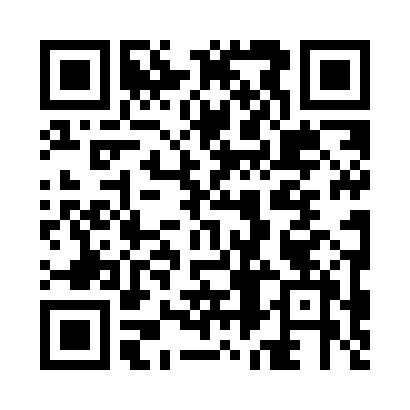 Prayer times for Masgalos, PortugalWed 1 May 2024 - Fri 31 May 2024High Latitude Method: Angle Based RulePrayer Calculation Method: Muslim World LeagueAsar Calculation Method: HanafiPrayer times provided by https://www.salahtimes.comDateDayFajrSunriseDhuhrAsrMaghribIsha1Wed4:456:301:296:258:2810:072Thu4:436:291:296:258:2910:093Fri4:416:281:296:268:3110:104Sat4:406:261:296:268:3210:125Sun4:386:251:296:278:3310:136Mon4:366:241:296:288:3410:157Tue4:356:231:296:288:3510:168Wed4:336:221:286:298:3610:189Thu4:316:211:286:298:3710:1910Fri4:306:201:286:308:3810:2111Sat4:286:191:286:318:3910:2212Sun4:266:181:286:318:4010:2413Mon4:256:171:286:328:4110:2514Tue4:236:161:286:328:4210:2615Wed4:226:151:286:338:4310:2816Thu4:206:141:286:338:4410:2917Fri4:196:131:286:348:4410:3118Sat4:186:121:286:348:4510:3219Sun4:166:111:286:358:4610:3420Mon4:156:101:296:358:4710:3521Tue4:136:101:296:368:4810:3622Wed4:126:091:296:368:4910:3823Thu4:116:081:296:378:5010:3924Fri4:106:071:296:378:5110:4125Sat4:096:071:296:388:5210:4226Sun4:076:061:296:388:5210:4327Mon4:066:051:296:398:5310:4428Tue4:056:051:296:398:5410:4629Wed4:046:041:296:408:5510:4730Thu4:036:041:306:408:5610:4831Fri4:026:031:306:418:5610:49